 ООО «Элодика»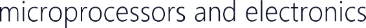 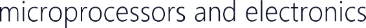 	elodika.ru Полное наименование организацииОбщество с ограниченной ответственностью «ЭЛОДИКА»Сокращенное наименование организацииООО «ЭЛОДИКА»Юридический адрес и почтовый адрес115407, г. Москва, ВН.ТЕР.МУНИЦИПАЛЬНЫЙ ОКРУГ НАГАТИНСКИЙ ЗАТОН, ул. Судостроительная, д. 26 к.1, помещ. 1ПТелефон и факс по юридическому адресу+7(499) 500-40-88Фактический адрес105064, г. Москва, Путейский тупик, д.6, 10 этаж, офис 1/10Телефон и факс по фактическому адресу+7(499) 500-40-88Генеральный директор (ФИО)Кириллов Константин ВалерьевичГлавный бухгалтер (ФИО)Кириллов Константин ВалерьевичПолное наименование учреждения банкаФилиал "Корпоративный" ПАО "Совкомбанк", г. МоскваРасчетный счет40702810912010026422Корреспондентский счет30101810445250000360БИК044525360ИНН/КПП7720439186/772501001ОКОПФ/ОКАТО12300/45263583000Код организации ОКПО/ ОГРН32336049/1187746731017